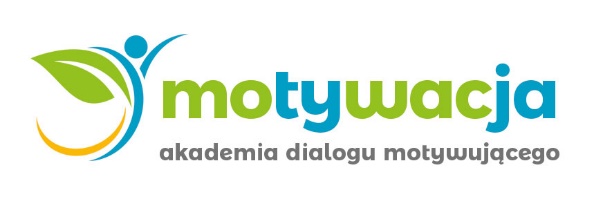 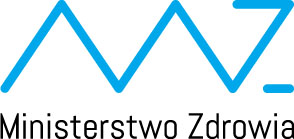 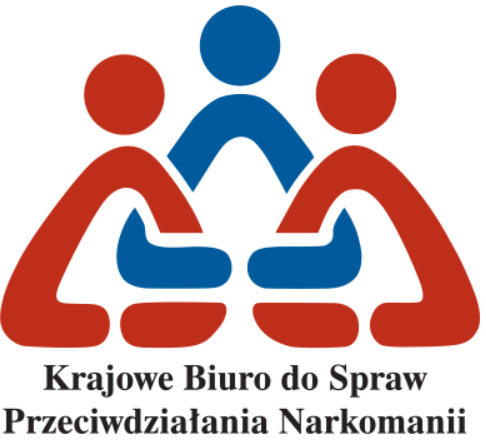 Akademia Dialogu Motywującego Olga Mrozowska z wielką przyjemnością zaprasza terapeutów uzależnień do udziału w szkoleniu:„Dialog Motywujący w praktyce klinicznej – szkolenie na poziomie średniozaawansowanym dla terapeutów uzależnień w odniesieniu do uzależnień behawioralnych”.Projekt dofinansowany jest ze środków Funduszu Rozwiązywania Problemów Hazardowych, będących w dyspozycji Ministra Zdrowia w ramach konkursu przeprowadzonego przez Krajowe Biuro do Spraw Przeciwdziałania Narkomanii.Projekt obejmuje łącznie trzy grupy szkoleniowe – w Warszawie, Łodzi oraz Gdańsku.Każda grupa zrealizuje dwa 2-dniowe zjazdy (łącznie 32 godz.) w okresie wrzesień – listopad 2019r. (terminy dostępne formularzu zgłoszeniowym).Akademia Dialogu Motywującego zapewnia wykwalifikowaną i doświadczoną kadrę – trenerów Dialogu Motywującego, członków międzynarodowego stowarzyszenia trenerów DM - Motivational Interviewing Network of Trainers (MINT) oraz certyfikowanych trenerów i superwizorów Polskiego Towarzystwa Dialogu Motywującego (PTDM).Organizator zapewnia uczestnikom zakwaterowanie w hotelu oraz wyżywienie (śniadanie i obiad).Całkowita opłata uczestnika za szkolenie (2 +2 dni) wynosi 100 zł i obejmuje dopłatę do przerw kawowych i obiadu.  REKRUTACJA NA SZKOLENIA ODBYWA SIĘ DO 5 WRZEŚNIA.formularz zgłoszeniowy na szkolenia dostępny jest na stronie www.dialogmotywujacy.com.plProjekt obejmuje szkolenia na poziomie średniozaawansowanym. Pierwszeństwo przyjęcia mają terapeuci uzależnień znający podstawy Dialogu Motywującego (zrealizowane min 16 godz. szkoleń z zakresu Dialogu), zatrudnieni w placówkach świadczących bezpłatną pomoc dla osób uzależnionych, zainteresowani dalszym rozwojem praktycznych umiejętności stosowania Dialogu w pracy z klientem, w celu zwiększenia skuteczności oddziaływań terapeutycznych, ze szczególnym uwzględnieniem obszaru uzależnień behawioralnych. Liczba miejsc ograniczona! Warunkiem uzyskania zaświadczenia o udziale w szkoleniu jest udział uczestnika w obu zjazdach szkoleniowych. Osoby zakwalifikowane do szkolenia zostaną o tym fakcie powiadomione mailowo i jednocześnie zobowiązane do uiszczenia opłaty, co będzie podstawą do wzięcia przez nie udziału w projekcie.Osoby niezakwalifikowane do uczestnictwa w szkoleniu zostaną wpisane na listę rezerwową i powiadomione o możliwości udziału w szkoleniu wówczas, gdy inne miejsce zostanie zwolnione.Zapraszamy do udziału!Akademia Dialogu Motywującego 
          Olga Mrozowska 
W sprawach dotyczących projektu osoby zainteresowane zapraszamy do kontaktu z koordynatorem merytorycznym – Panią Katarzyną Dąbkowską pod adresem e-mail: k.dabkowska@o2.pl